Pepperell Patchwork Mountains Mystery QuiltPart 6Sew Block A and Block B from Part Five together. Press the seam open, being sure to match up the inner points.Square up the block to 8 ¾” x 13” (unfinished).Repeat for the remaining blocks for a total of 20 (16, 12) blocks.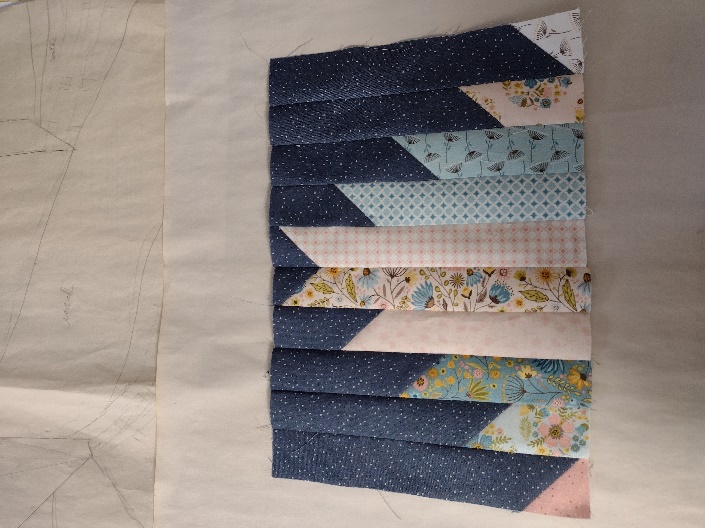 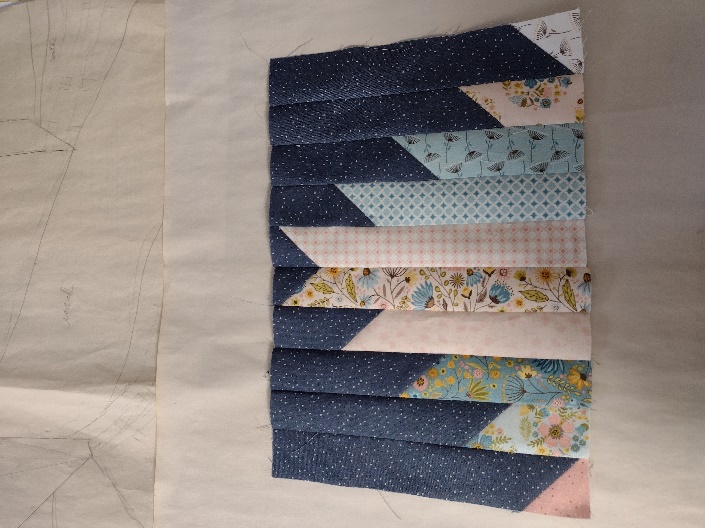 Sew a 4 ¾” x 13” Fabric C strip to the bottom of Block AB from Part Six.Press seam toward Fabric C stripSquare up the block to 13” square (unfinished).Repeat for the remaining blocks numbered for a total of 20 (16, 12) blocks.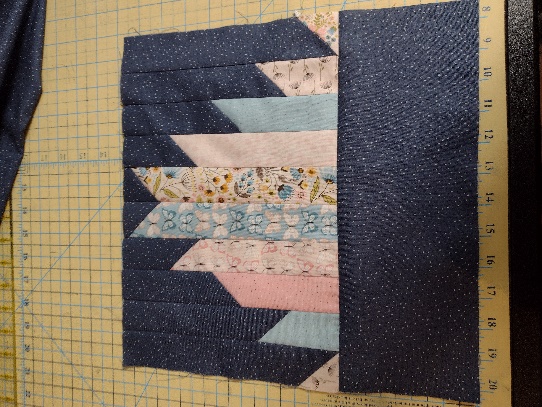 